Wstęga Möbiusa – dwuwymiarowa zwarta rozmaitość topologiczna, nieorientowalna z brzegiem, którą można uzyskać sklejając taśmę końcami przy odwróceniu jednego z końców o kąt 180°. Opisana przez niemieckiego matematyka Augusta Möbiusa i Johanna Benedicta Listinga w 1858 roku.Ile krawędzi ma wstęga Möbiusa ?Wstęga Möbiusa ma tylko jedną stronę i tylko jedną krawędź. Podróżując wzdłuż krawędzi wstęgi, dotrzemy do miejsca odpowiadającemu punktowi startowemu, ale "po drugiej stronie". Kontynuując podróż dalej, dotrzemy znowu do punktu startowego.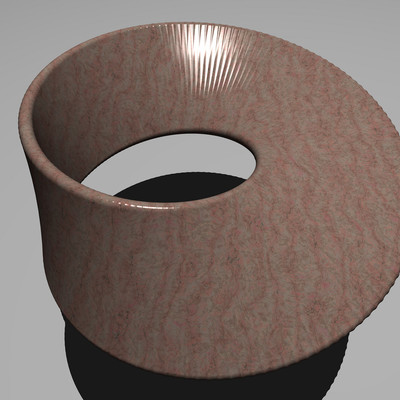 